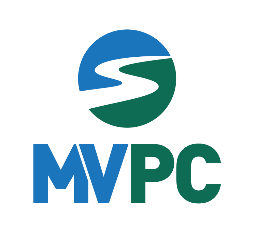 Merrimack Valley Transportation CommitteeOctober 13, 2021AgendaWelcome and Introductions Certification ReviewPublic Participation Plan Update and OutreachUPWPTransportation Studies Progress New Project IdeasREPA grant - EVTIPProject updatesFunding availability and project needsMVRTA UpdatesSafety Data for the Merrimack ValleyDiscussion items for November meeting: EquityPublic Participation Plan